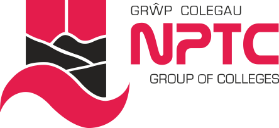 Manyleb y PersonSwyddog Cyfleusterau a Goruchwylydd Safle** Bydd ymgeiswyr nad ydynt yn meddu ar gymwysterau ar adeg eu penodi yn cael eu hystyried. Sut bynnag, bydd gofyn i’r ymgeisydd llwyddiannus gyflawni’r cymhwyster cyn pen 12 mis.HanfodolDymunolCymwysterau / ProfiadCymhwyster Lefel 3 mewn disgyblaeth berthnasol e.e. NVQ3/Tystysgrif Crefft Uwch)*Profiad perthnasol*Cymhwyster Lefel 2 (TGAU neu gymhwyster cyfatebol) mewn Mathemateg  *Cymhwyster Lefel 2 mewn Saesneg (TGAU neu gymhwyster cyfatebol) *Yn hyddysg mewn TG at lefel 2  *Trwydded yrru lân a dilys*Profiad o waith cynnal a chadw ac atgyweirio mecanyddol, trydanol, plymio, adeiladu a gwasanaethau.*Cymhwyster mewn Iechyd a Diogelwch ee Rheoli'n Ddiogel IOSH (darperir hyfforddiant) ** *Dealltwriaeth o faterion Iechyd a Diogelwch yn cynnwys cydymffurfio statudol e.e. asbestos*Profiad o godi a chario*Tystysgrif Cymorth Cyntaf (darperir hyfforddiant)***Cymhwyster Marsial Tân (darparir hyfforddiant) ** *Profiad o weithio mewn amgylchedd addysgol* Profiad o weithdrefnau caffael, gan gynnwys rheoli costau a/neu gyllidebau*AmgylchiadauGallu gweithio’n hyblyg, gan gynnwys boreau cynnar, gyda'r hwyr a phenwythnosau yn ôl yr angen*Gallu teithio yn ôl yr angen i bob campws Grŵp NPTC i gyflawni gofynion y swydd *Sgiliau PersonolGallu codi a chario*Sgiliau rheoli amser ardderchog*Sgiliau trefnu ardderchog*Gallu gweithio'n annibynnol heb oruchwyliaeth*Gallu blaenoriaethu gwaith*Gallu gweithio ar y cyd ag adrannau eraill*Sgiliau rhyngbersonolSgiliau cyfathrebu ardderchog - yn ysgrifenedig ac ar lafar*Gallu gweithio fel rhan o dîm*Gallu cyfathrebu yn Gymraeg*Priodoleddau PersonolYmrwymiad i Iechyd a Diogelwch*Ymrwymiad i Ansawdd*Ymrwymiad i Ddatblygiad Proffesiynol Parhaus*Ymrwymiad i Amrywiaeth*Proffesiynol*Dibynadwy*Llawn cymhelliant *Hyblyg*Rhagweithiol*